Nova EGGER Dekorativna kolekcija pruža nove mogućnostiPočetak kolekcije u veljači 2020.U veljači 2020, stručnjak za materijale na bazi drva uvodi novu Egger Dekorativnu Kolekciju kojom će arhitekti, proizvođači i distributeri otkriti moć za više: više mogućnosti, više inspiracije, više struktura, više usluga u skladnom paketu te boljoj dostupnosti putem nove aplikacije.Svaki novi radni dan arhitekte i proizvođače namještaja stavlja pred nove izazove. Fokus je na optimizaciji i pravovremenoj implementaciji projekata kao i zadovoljstvu njihovih klijenata. Nova, poboljšana Egger Dekorativna kolekcija, savršen je alat za to. „Nastavljamo s trajanjem kolekcije od tri godine, zadržavamo uspješne dekore u ponudi, ali također uvodimo gotovo 30 postotaka novih i time stvaramo prostor za novosti. Na taj način, ostajemo vjerni obećanju pouzdanosti i kontinuiteta a istovremeno idemo u susret najnovijim trendovima”, kaže Hubert Höglauer, voditelj marketinga za namještaj i unutarnje uređenje.Evolucija Egger Dekorativne KolekcijeEGGER je nekoliko informacija objavio prije službenog početka kolekcije. Kolekciju čine postojeći, provjereno uspješni dekori te novi trendovi.„Analogni alati nedvojbeno su bitni, ali nažalost više ne ispunjavaju svoju svrhu u potpunosti, a  to je pružiti klijentu najbolji mogući savjet. Stoga smo  našu uslugu upotpunili aplikacijom za novu kolekciju koja obuhvaća mnoge korisne značajke. Time klijenti u svakom trenutku imaju digitalni pristup novoj kolekciji,” kaže Hubert Höglauer. I kod radnih ploča, asortiman je gotovo cijelokupno promijenjen uz dodatak novih proizvoda: Pored već dobro poznatih postforming i Feelwood radnih ploča s ravnim rubom, nova kolekcija uključuje i tanke radne ploče od kompaktnog laminata kao i PerfectSense Topmatt radne ploče.Nova Egger Dekorativna Kolekcija omogućava arhitektima i proizvođačima namještaja da iskoriste priliku. Naš cilj je, pružiti Vam najbolji i sveobuhvatni paket za osmišljavanje trendovskog namještaja i unutarnjeg uređenja”, kaže Hubert Höglauer.CaptionsFOTOGRAFIJE: EGGER Holzwerkstoffe, reprints naming the copyright owner are free of chargePREUZIMANJE SLIKA: https://egger.sharefile.eu/d-se3402d9b8c64ca0bZa upite:FRITZ EGGER GmbH & Co. OGHolzwerkstoffeKarin MumelterWeiberndorf 206380 St. Johann in TirolAustriaT	+43 5 0600-10691F	+43 5 0600-90691karin.mumelter@egger.com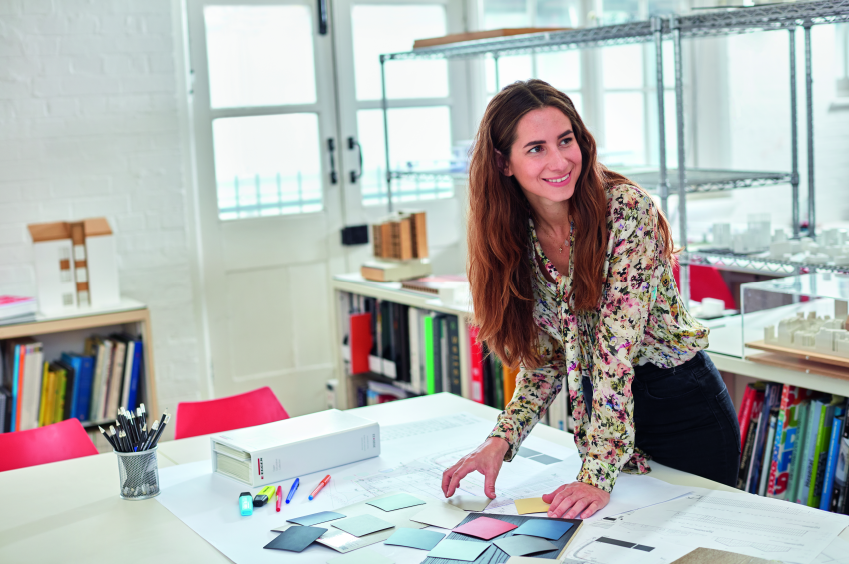 Početak nove Egger Dekorativne Kolekcije u veljači 2020: arhitekti i proizvođači namještaja potpuno su opremljeni za nadolazeće izazove.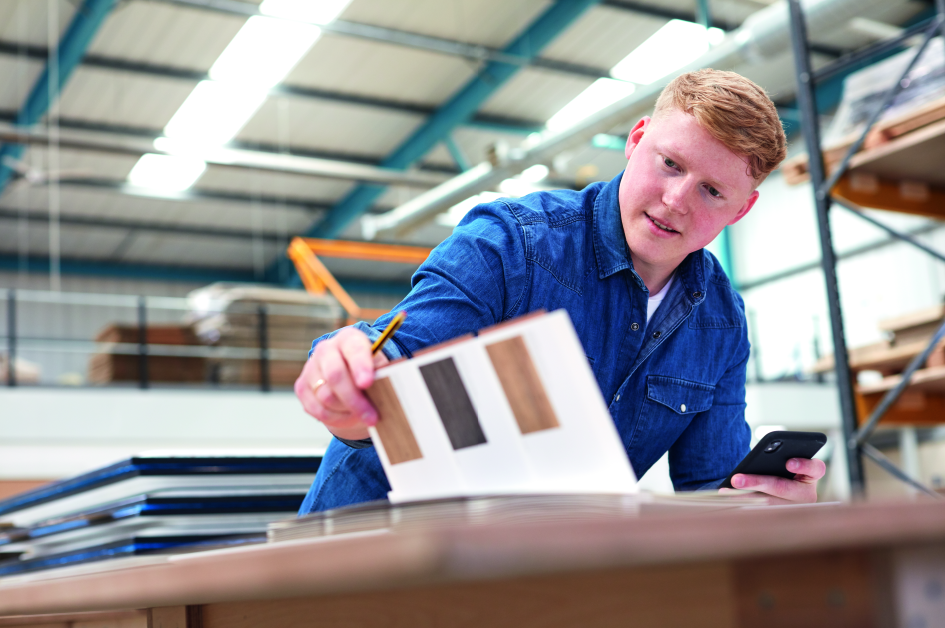 S novom Egger Dekorativnom kolekcijom donosi više: više mogućnosti, više inspiracije, više usluga u skladnom paketu i uvijek dostupno uz novu aplikaciju.